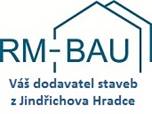 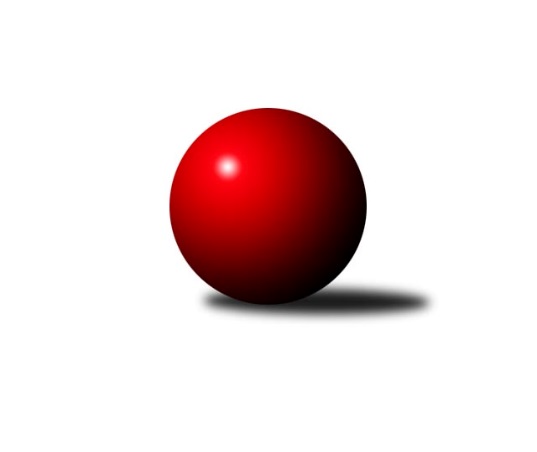 Č.11Ročník 2021/2022	10.3.2022Nejlepšího výkonu v tomto kole: 1707 dosáhlo družstvo: TJ Nová Včelnice BOP Jindřichův Hradec 2021/2022Výsledky 11. kolaSouhrnný přehled výsledků:TJ Nová Včelnice B	- TJ Sokol Slavonice C	5:1	1707:1623	6.0:2.0	3.3.TJ Slovan Jindřichův Hradec B	- TJ Jiskra Nová Bystřice B	2:4	1527:1589	4.0:4.0	10.3.TJ Centropen Dačice F	- TJ Jiskra Nová Bystřice C	5:1	1641:1600	3.0:5.0	10.3.TJ Jiskra Nová Bystřice B	- TJ Sokol Slavonice C	4:2	1691:1618	5.0:3.0	24.2.TJ Kunžak C	- TJ Slovan Jindřichův Hradec B	5:1	1565:1478	5.0:3.0	8.3.Tabulka družstev:	1.	TJ Jiskra Nová Bystřice B	10	9	0	1	46.5 : 13.5 	51.5 : 28.5 	 1685	18	2.	TJ Jiskra Nová Bystřice C	10	7	0	3	37.5 : 22.5 	45.0 : 35.0 	 1611	14	3.	TJ Kunžak C	10	6	0	4	35.0 : 25.0 	41.0 : 39.0 	 1559	12	4.	TJ Centropen Dačice F	9	4	1	4	26.0 : 28.0 	30.0 : 42.0 	 1555	9	5.	TJ Nová Včelnice B	9	3	1	5	24.0 : 30.0 	37.0 : 35.0 	 1557	7	6.	TJ Slovan Jindřichův Hradec B	10	3	0	7	22.0 : 38.0 	36.0 : 44.0 	 1485	6	7.	TJ Sokol Slavonice C	10	1	0	9	13.0 : 47.0 	31.5 : 48.5 	 1530	2Podrobné výsledky kola:	 TJ Nová Včelnice B	1707	5:1	1623	TJ Sokol Slavonice C	Jiří Dvořák	 	 199 	 227 		426 	 2:0 	 382 	 	194 	 188		František Běhůnek	Vladimír Klíma	 	 217 	 206 		423 	 2:0 	 393 	 	193 	 200		Lucie Kvapilová	Jan Šebera	 	 231 	 217 		448 	 2:0 	 406 	 	196 	 210		Josef Smažil	Martin Kovalčík	 	 207 	 203 		410 	 0:2 	 442 	 	217 	 225		Josef Petrikrozhodčí: Laciná D.Nejlepší výkon utkání: 448 - Jan Šebera	 TJ Slovan Jindřichův Hradec B	1527	2:4	1589	TJ Jiskra Nová Bystřice B	Jaroslav Vrzal	 	 200 	 178 		378 	 1:1 	 371 	 	203 	 168		Jan Havlíček ml.	Jiří Kačo	 	 205 	 192 		397 	 2:0 	 391 	 	203 	 188		Richard Paul	Martin Novák	 	 179 	 179 		358 	 0:2 	 418 	 	198 	 220		Jaroslav Běhoun	Stanislav Koros	 	 211 	 183 		394 	 1:1 	 409 	 	207 	 202		Jan Baudyšrozhodčí:  Vedoucí družstevNejlepší výkon utkání: 418 - Jaroslav Běhoun	 TJ Centropen Dačice F	1641	5:1	1600	TJ Jiskra Nová Bystřice C	Stanislav Musil	 	 184 	 208 		392 	 1:1 	 365 	 	189 	 176		Josef Ivan	Lubomír Náměstek	 	 222 	 180 		402 	 1:1 	 397 	 	203 	 194		Jan Mol	Pavel Holzäpfel	 	 231 	 214 		445 	 1:1 	 427 	 	209 	 218		Jiří Mertl	Jiří Matouš	 	 193 	 209 		402 	 0:2 	 411 	 	201 	 210		Veronika Pýchovározhodčí:  Vedoucí družstevNejlepší výkon utkání: 445 - Pavel Holzäpfel	 TJ Jiskra Nová Bystřice B	1691	4:2	1618	TJ Sokol Slavonice C	Jaroslav Běhoun	 	 211 	 225 		436 	 1:1 	 460 	 	250 	 210		Josef Petrik	František Šotola	 	 218 	 194 		412 	 2:0 	 361 	 	169 	 192		František Běhůnek	Richard Paul *1	 	 206 	 237 		443 	 2:0 	 374 	 	181 	 193		Josef Smažil	Jan Havlíček ml.	 	 195 	 205 		400 	 0:2 	 423 	 	215 	 208		Rudolf Borovskýrozhodčí:  Vedoucí družstevNejlepší výkon utkání: 460 - Josef Petrik	 TJ Kunžak C	1565	5:1	1478	TJ Slovan Jindřichův Hradec B	Radka Burianová	 	 193 	 187 		380 	 0:2 	 423 	 	211 	 212		Martin Novák	Vlastimil Škrabal	 	 199 	 216 		415 	 2:0 	 367 	 	176 	 191		Jaroslav Vrzal	Libuše Hanzalíková	 	 197 	 174 		371 	 2:0 	 310 	 	161 	 149		Lenka Pudilová	Marcela Chramostová	 	 204 	 195 		399 	 1:1 	 378 	 	178 	 200		Stanislav Korosrozhodčí: Radka BurianováNejlepší výkon utkání: 423 - Martin NovákPořadí jednotlivců:	jméno hráče	družstvo	celkem	plné	dorážka	chyby	poměr kuž.	Maximum	1.	Jaroslav Běhoun 	TJ Jiskra Nová Bystřice B	443.19	298.1	145.1	5.4	4/5	(465)	2.	Jan Baudyš 	TJ Jiskra Nová Bystřice B	436.63	299.6	137.1	7.0	4/5	(462)	3.	Jiří Mertl 	TJ Jiskra Nová Bystřice C	431.21	302.1	129.1	10.3	4/5	(466)	4.	Josef Petrik 	TJ Sokol Slavonice C	420.50	294.5	126.0	9.8	4/6	(460)	5.	Jan Havlíček  ml.	TJ Jiskra Nová Bystřice B	413.69	288.5	125.2	8.4	4/5	(478)	6.	Vladimír Klíma 	TJ Nová Včelnice B	412.44	294.8	117.7	9.7	4/5	(432)	7.	Stanislav Musil 	TJ Centropen Dačice F	409.73	282.9	126.8	8.0	3/4	(440)	8.	Veronika Pýchová 	TJ Jiskra Nová Bystřice C	409.00	286.9	122.1	8.6	4/5	(425)	9.	Vlastimil Škrabal 	TJ Kunžak C	407.10	289.6	117.5	10.8	5/6	(432)	10.	Pavel Holzäpfel 	TJ Centropen Dačice F	404.94	286.4	118.5	9.4	4/4	(445)	11.	Richard Paul 	TJ Jiskra Nová Bystřice B	403.08	291.2	111.8	10.8	5/5	(472)	12.	Jan Mol 	TJ Jiskra Nová Bystřice C	401.60	282.3	119.3	8.7	5/5	(439)	13.	Marcela Chramostová 	TJ Kunžak C	397.35	279.2	118.2	8.6	4/6	(420)	14.	Marie Škodová 	TJ Slovan Jindřichův Hradec B	391.50	287.0	104.5	11.9	4/5	(409)	15.	Josef Smažil 	TJ Sokol Slavonice C	389.25	269.3	120.0	13.0	4/6	(406)	16.	Josef Ivan 	TJ Jiskra Nová Bystřice C	387.25	270.1	117.1	10.2	4/5	(448)	17.	Radka Burianová 	TJ Kunžak C	384.67	269.4	115.3	10.4	6/6	(428)	18.	Miloš Veselý 	TJ Centropen Dačice F	384.67	281.7	103.0	13.3	3/4	(431)	19.	Libuše Hanzalíková 	TJ Kunžak C	384.13	262.2	121.9	7.9	6/6	(419)	20.	Milan Švec 	TJ Jiskra Nová Bystřice C	380.00	274.1	105.9	10.9	4/5	(398)	21.	František Hána 	TJ Nová Včelnice B	378.00	271.4	106.6	11.1	4/5	(452)	22.	Lubomír Náměstek 	TJ Centropen Dačice F	377.00	270.0	107.0	14.0	4/4	(404)	23.	Jovana Vilímková 	TJ Kunžak C	376.83	280.1	96.8	12.9	4/6	(398)	24.	Stanislav Koros 	TJ Slovan Jindřichův Hradec B	375.10	269.5	105.6	13.2	5/5	(424)	25.	Jiří Matouš 	TJ Centropen Dačice F	372.58	272.5	100.1	13.5	4/4	(409)	26.	Milena Žampachová 	TJ Sokol Slavonice C	367.50	269.3	98.3	12.9	4/6	(398)	27.	František Běhůnek 	TJ Sokol Slavonice C	366.79	263.9	102.9	12.0	6/6	(406)	28.	Jaroslav Vrzal 	TJ Slovan Jindřichův Hradec B	343.96	252.0	91.9	15.4	4/5	(382)	29.	Lenka Pudilová 	TJ Slovan Jindřichův Hradec B	322.13	244.4	77.8	20.9	4/5	(342)		Petra Mertlová 	TJ Jiskra Nová Bystřice C	451.50	300.0	151.5	1.5	1/5	(463)		Tomáš Kopáček 	TJ Jiskra Nová Bystřice B	424.00	295.3	128.8	4.5	2/5	(434)		Jan Šebera 	TJ Nová Včelnice B	422.00	296.5	125.5	4.2	2/5	(448)		Ondřej Kubeš 	TJ Sokol Slavonice C	417.17	286.9	130.3	7.8	3/6	(434)		Martin Kovalčík 	TJ Nová Včelnice B	416.00	291.0	125.0	8.3	3/5	(439)		František Šotola 	TJ Jiskra Nová Bystřice B	412.00	288.0	124.0	11.0	1/5	(412)		Dagmar Stránská 	TJ Jiskra Nová Bystřice B	411.11	291.2	119.9	10.9	3/5	(429)		Martin Novák 	TJ Slovan Jindřichův Hradec B	404.00	276.0	128.0	9.0	3/5	(431)		Jiří Hembera 	TJ Nová Včelnice B	396.67	278.2	118.5	9.8	2/5	(411)		Pavel Novák 	TJ Jiskra Nová Bystřice C	396.50	276.5	120.0	13.5	1/5	(416)		Jiří Kačo 	TJ Slovan Jindřichův Hradec B	396.17	287.1	109.1	12.0	3/5	(418)		Rudolf Borovský 	TJ Sokol Slavonice C	393.00	271.0	122.0	10.0	2/6	(423)		Lucie Kvapilová 	TJ Sokol Slavonice C	393.00	296.0	97.0	11.0	1/6	(393)		Matyáš Doležal 	TJ Centropen Dačice F	384.00	268.0	116.0	11.0	1/4	(384)		Josef Jirků 	TJ Slovan Jindřichův Hradec B	374.00	278.0	96.0	25.0	1/5	(374)		Lukáš Lavička 	TJ Nová Včelnice B	371.25	263.0	108.3	9.3	2/5	(398)		Tomáš Cvček 	TJ Sokol Slavonice C	368.00	268.5	99.5	16.5	2/6	(372)		Jiří Dvořák 	TJ Nová Včelnice B	367.67	265.3	102.3	16.8	3/5	(426)		Hana Drobiličová 	TJ Sokol Slavonice C	361.00	257.0	104.0	13.5	2/6	(372)Sportovně technické informace:Starty náhradníků:registrační číslo	jméno a příjmení 	datum startu 	družstvo	číslo startu23115	Lucie Kvapilová	03.03.2022	TJ Sokol Slavonice C	1x
Hráči dopsaní na soupisku:registrační číslo	jméno a příjmení 	datum startu 	družstvo	Program dalšího kola:12. kolo			TJ Jiskra Nová Bystřice C - -- volný los --	18.3.2022	pá	18:00	TJ Jiskra Nová Bystřice B - TJ Nová Včelnice B	18.3.2022	pá	18:00	TJ Sokol Slavonice C - TJ Centropen Dačice F	Nejlepší šestka kola - absolutněNejlepší šestka kola - absolutněNejlepší šestka kola - absolutněNejlepší šestka kola - absolutněNejlepší šestka kola - dle průměru kuželenNejlepší šestka kola - dle průměru kuželenNejlepší šestka kola - dle průměru kuželenNejlepší šestka kola - dle průměru kuželenNejlepší šestka kola - dle průměru kuželenPočetJménoNázev týmuVýkonPočetJménoNázev týmuPrůměr (%)Výkon1xJan ŠeberaN. Včelnice B4482xPavel HolzäpfelDačice F111.514453xPavel HolzäpfelDačice F4451xJan ŠeberaN. Včelnice B110.984482xJosef PetrikSlavonice C4425xJaroslav BěhounN. Bystřice B110.884186xJiří MertlN. Bystřice C4273xJosef PetrikSlavonice C109.494421xJiří DvořákN. Včelnice B4266xJan BaudyšN. Bystřice B108.494092xVladimír KlímaN. Včelnice B4235xJiří MertlN. Bystřice C107427